Программа курсов повышения квалификации педагогов «Развитие профессиональных компетенций воспитателя по применению эффективных форм и методов воспитательно-образовательного процесса в дошкольной организации»для воспитателей дошкольных организацийРассмотрено на заседанииУченого совета, протокол №3 от 27.10.2023 г.Костанай, 2023Авторы программы:Ли Е. Д., к.п.н., заведующая кафедрой дошкольного и начального образования КРУ им. Байтурсынова;Капитанец У.В., магистр педагогических наук;КубееваК.С., руководитель отдела дошкольного образования ГУ «Управление образования акиматаКостанайской области»;Бикбаева Г.К., методист ГУ «Отдел образования города Рудного» Управления образования акиматаКостанайской области.Программа разработана с учетом:требований Государственных общеобязательных стандартов высшего и послевузовского образования, утвержденных приказом Министра науки и высшего образования Республики Казахстан от 20 июля 2022 года № 2;требований Государственных общеобязательных дошкольного воспитания и обучения, начального, основного среднего и общего среднего, технического и профессионального, послесреднего образования, утвержденных приказом Министра просвещения Республики Казахстан от 3 августа 2022 года № 348.требований Профессионального стандарта "Педагог" от 15 декабря 2022 года № 500Общие положенияАктуальность: Постоянные, быстрые и непредсказуемые изменения - основная тенденция современного мира. На смену эпохе размеренности, определенности и спокойствия пришел активный, быстроменяющийся и неопределенный мир. Эти изменения затронули все сферы жизни человека: экономику, политику, образование и науку.Мировым трендом нынешней системы образования является инновационность педагогической деятельности, овладение которой, в свою очередь, определяет высокие требования к освоению новых компетенций, способствующих применению в образовательном процессе современных подходов к образованию детей дошкольного возраста.В соответствии с требованиями государственного общеобязательного стандарта дошкольного воспитания и обучения, типовой учебной программы, а так же реализации модели развития дошкольного воспитания и обучения педагогидошкольного образования должны быть активными исследователями и создателями новых форм работы с детьми, инновационными и ответственными.В настоящее время педагогам необходимо уметь использоватьразличные методы и формы работы с детьми, направленных на развитие познавательных интересов детей, их любознательности и самостоятельности.В связи с этим данная программа направлена на повышение качества профессиональных компетенций педагогов по поддержке детской мотивации к познанию и развитию исследовательских умений, инициативности и самостоятельности через организацию проектной и исследовательской деятельности, геймификации, цифровизации образования.Развитие познавательных и интеллектуальных навыков предполагает овладение воспитанниками элементарных навыков познавательной и исследовательской деятельности, необходимых для взаимодействия с окружающим миром. Следовательно, педагогу необходимо дать детям возможность самим находить ответы на вопросы, самостоятельно изучать предметы и принимать решение. А для этого необходимо уметь организовывать проектно-исследовательскую и игровую деятельность с учетом интересов ребенка.Использование геймификации в образовании по мнению известных исследователей положительно влияет на мотивацию воспитанников, что в конечном итоге повышает их результаты обучения и воспитания.Цифровизация в системе образования требует от педагога совершенствования старых навыков и развития новых компетенций, преобразования содержания образовательного процесса путем включения цифровых технологий.Благодаря цифровизации происходит трансформация системы образования и ее методологии, расширяется роль педагога: он становится не только транслятором знаний, но и активным участником поиска информации вместе с воспитанниками. Также происходит активное внедрение цифрового контента в процесс передачи и получения знаний.В результате процесса цифровизации системы образования происходит пересмотр основных ролей участников образовательного процесса. Требования к педагогу существенно повышаются. Он должен уметь активно взаимодействовать с цифровыми устройствами, уметь получать и перерабатывать цифровую информацию и коммуницировать с воспитанниками в цифровой среде.ГлоссарийТематика ПрограммыСтепень новизны курса представлена тем, что: определены теоретико-методологические основы повышения профессиональной компетентности педагогов дошкольных организаций в рамках реализации «Модели развития дошкольного воспитания и обучения», базирующиеся на системных представлениях о новых нормативно-правовых актах; выделены профессиональные компетенции педагога для обеспечения качества дошкольного образования;направлен на совершенствование компетенций в области применения новых трендов в дошкольном образовании: исследовательской и проектной деятельности, геймификации и цифровизации.На сегодняшний день можно найти программы по отдельным направлениям, однако представленный курс ориентирован на овладение системой знаний и практических навыков, обеспечивающих развитие метанавыков у детей дошкольного возрастаПрограмма состоит из 4 модулей:Модуль 1. Нормативно-правовые акты в сфере дошкольного образования Республики Казахстан. Основные направления и принципы государственной политики в системе дошкольного воспитания и обучения в соответствии с нормативно-правовыми актами. Модель развития дошкольного воспитания и обучения.Государственный общеобязательный стандарт дошкольного воспитания и обучения.Типовая учебная программадошкольного воспитания и обучения.Типовой учебный план дошкольного воспитания и обучения для детей ясельного и дошкольного возраста.Взаимосвязь нормативно-правовых актов системы дошкольного воспитания и обучения. Профессиональные компетенции педагога на основе требований профессионального стандарта «Педагог». Ключевые компетенции педагога при реализации профессиональной деятельности в дошкольной организации. Понятие компетенции. Профессиональная компетенция. Компетенция в сфере инновационной деятельности.Модуль 2. Психолого-педагогические аспекты инновационной деятельности в дошкольной организации.Методологические основы инновационной деятельности.  Понятие инновации. Исходные понятия педагогической инноватики. Организация инновационной деятельности ДО. Выбор направления инновационной деятельности. Разработка программы инновационной деятельности. Готовность педагогов к осуществлению инновационной деятельности. Оценка уровня инновационного потенциала педагогического коллектива. Мотивация инновационной деятельности. Барьеры и риски в инновационной деятельности и способы их преодоления.Модуль 3.Инновационные технологии в дошкольном образовании: характеристика и способы реализации в ДО.Геймификация. Игра и игровые технологии в воспитании и обучении. Геймификация: сущность, условия уместности и границы применимости. Дизайн мышление. Педагогический дизайн: геймификация процессов и инструменты. Геймификация как структура и процесс. Пирамида геймификации. Шестиэтапная схема геймификации. Геймификация и мотивация. Факторы риска, нежелательность и последствия поверхностного подхода к геймификации в образовании. Квест.Исследование в действии. Сущность исследовательской и проектной деятельности, особенности организации в ДО. Виды исследования. Классификация проектов, используемых в работе ДО. Организация исследовательской и проектной деятельности в ДО. Этапы разработки проектов в ДО: целеполагание, разработка и выполнение проекта, вовлечение в проект субъектов педагогического процесса, подведение итогов проекта и презентация.Цифровизация в дошкольном образовании. Мировой опыт применения цифровых технологий в дошкольном образовании. Цифровой детский сад: проблемы и перспективы развития. Цифровая образовательная среда современной дошкольной организации. Дошкольник в мире цифровых технологий. Кибербезопасность детей дошкольного возраста. Основы медиаграмотности у дошкольников. Цифровые инструменты в работе воспитателя.Модуль 4.Оценка компетентности педагога.Самооценка, взаимооценка профессиональной компетентности педагога дошкольной организации по изученным темам модуля 1, 2, 3.Цель, задачи и ожидаемые результаты ПрограммыЦель:повышение профессиональной компетентности педагоговв области знаний современных трендов дошкольного образования и примененияинновационных технологий для повышения качества дошкольного образованияв условиях реализации модели развития дошкольного воспитания и обучения.Задачи:Содействовать освоению слушателями основных направлений и принципов государственной политики в системе дошкольного воспитания и обучения в соответствии с нормативно-правовыми актами.Рассмотреть подходы к современным трендам в дошкольном образованииСформировать навыки использования элементов геймификации, исследовательской и проектнойдеятельности, цифровизациидля решения образовательных задач дошкольного воспитания и обучения.Ожидаемые результаты:В результате обучения на курсе слушатели будут:знать основные направления и принципы государственной политики в системе дошкольного воспитания и обучения в соответствии с нормативно-правовыми актами;пониматьсовременные подходы к использованию геймификации, исследовательской и проектнойдеятельности, цифровизации в соответствии с современными требованиями;демонстрироватьумения использовать приемы и методы геймификации, исследовательской и проектной деятельности, цифровых инструментов в воспитательно-образовательном процессе современной дошкольной организации.Структура и содержание ПрограммыОрганизация учебного процессаКурсы повышения квалификации организуются в форме смешанного обучения продолжительностью 80 часов в течение 2-х недель.Основные формы обучения:курс предусматривает офлайн обучение (при необходимости онлайн обучение), самостоятельную работу слушателей с преподавателем, а также посткурсовое сопровождение в течение года.Слушателям предоставляются материалы курса для изучения и закрепления пройденного материала. Для определения уровня сформированностипрофессиональных компетенций слушателей разрабатываются критерии оценки и параметры усвоения содержания программы курса.Учебно-методическое обеспечение ПрограммыПрограмма курса основана на деятельностном, компетентностном, дифференцированном подходах, с учетом принципов согласования и индивидуального подхода к каждому слушателюПринципы построения обучения: системность обучения; интерактивность обучения; соответствие содержания обучения актуальным проблемам в области развития профессиональной компетентности педагога дошкольной организации;информационная динамичность учебного материала; практико-ориентированность; связь изучаемого материала с последующей педагогической деятельностью;ориентированность на слушателя. Задания по усвоению учебного материала представлены в виде:кейсов;творческих заданий;кластеров;ментальных карт;проекта;В процессе обучения используются следующие методы: работа в группах; Learning-кафедискуссия;УГЛЫ;мозговой штурм; публичнаяпрезентация результатов работы.Слушателям предоставляются учебно-методические материалы (учебные пособия, практикумы, периодические издания, раздаточный материал, нормативная документация и др.).Оценивание результатов обученияПри текущем оценивании используются методы критериальногооценивания осуществляется оцениванием по 100 балльной шкале за каждое выполненное задание: «Отлично»: 90-100 баллов; «Хорошо»: 70-89 баллов;«Удовлетворительно»: 50- 74 баллов;«Неудовлетворительно»: 49-0 баллов.Окончательный итог подводится расчетом среднеарифметической суммы всех оценок по всем видам работ.Результатом завершения курсов будет являться созданный в рамках курсов УМК, который будет включать:Квест для детей дошкольного возраста – форма отчетности: конспект оформленный в документе MicrosoftWord.Критерии оценивания:актуальность выбранногоквеста –10 баллов;указаниеразвитияключевых навыков дошкольников в квесте(согласно ГОСО) –20 баллов;цельквеста –20 баллов;ресурсное обеспечение квеста –10 баллов;ходквеста –40 баллов.Проект для детей дошкольного возраста – форма отчетности: проект оформленный в презентации PowerPoint.Критерии оценивания:актуальность выбранного проекта –10 баллов;указаниеразвитияключевых навыков дошкольников в проекте (согласно ГОСО) –20 баллов;цельпроекта –20 баллов;ресурсное обеспечение проекта –10 баллов;формулировка цели, задач, объекта, предмета проекта, выдвижение гипотезы –10 баллов;оформленный проект –30 баллов.Цифровой ресурс для организованной деятельности – форма отчетности: готовый цифровой продукт (например, интерактивная игра, виртуальная экскурсия, анимационный развивающий ролик, мультипликация, квиз и др.)Критерии оценивания:Соответствие содержания цифрового учебного материала заданию - 20 баллов;Грамотность изложения - 20 баллов;Качество оформления работы - 20 баллов;Самостоятельность выполнения цифрового учебного материала, глубина переработки материала -20 баллов;Методический уровень контента для дошкольников - 20 баллов.Итоговое тестирование: 40 тестовых заданий по изученным темам модуля 1, 2, 3.Для завершения курса по повышению квалификации необходимо набрать 70 баллов(среднеарифметическая сумма всех оценок по всем видам работ: квест, проект, цифровой учебный материал, итоговое тестирование)Посткурсовое сопровождениеФормат, формы и методы реализации посткурсового сопровождения:Для методической поддержки и своевременного информирования педагогов обо всех изменениях, связанных с дошкольным воспитанием и обучением: различные средства связи: электронная почта, мессенджеры социальных сетей (Facebook, WhatsApp); Для ресурсного обеспечения посткурсового сопровождения: электронные материалы по тематике курса (методические пособия, опорные материалы, ссылки интернет-источников и др.);Для реализации траектории профессионального развития: участие педагогов для демонстрации своих достижений в профессиональной педагогической деятельности, как показателя результатов своей работы с детьми в различных конкурсах, семинарах, форумах, научно-практических конференциях; публикация статей педагогов по тематике курса в научно-методическом журнале «Дана бала» «Институт раннего развития ребенка» Министерства просвещения, в научно-методическомжурнале «ҚМПИ Жаршысы» НАО «Костанайский региональный университет имени А.Байтурсынова» МОН РК.Список основной и дополнительной литературыМодель развития дошкольного воспитания и обучения. Утверждена постановлением Правительства Республики Казахстан от 15 марта 2021 года № 137;Государственный общеобязательный стандарт дошкольного воспитания и обучения, утвержденный приказом Министра Просвещения Республики Казахстан от 03 августа 2022 года №348;Об утверждении типовых учебных планов дошкольного воспитания и обучения Республики Казахстан. Приказ Министра образования и науки Республики Казахстан от 20 декабря 2012 года № 557;Об утверждении Типовых учебных программ дошкольного воспитания и обучения. Приказ и.о. Министра образования и науки Республики Казахстан от 12 августа 2016 года № 499;Организация инновационной и проектной деятельности педагога: учебное пособие: в 2 частях: [16+] / сост. М. И. Губанова, Н. А. Шмырева; Кемеровский государственный университет. – Кемерово: Кемеровский государственный университет, 2019. – Часть 1. Инновационные процессы в образовании. – 95 с.Губанова, М. И. Организация инновационной и проектной деятельности педагога: учебное пособие: в 2 частях: [16+] / М. И. Губанова, Н. А. Шмырёва; Кемеровский государственный университет. – Кемерово: Кемеровский государственный университет, 2019. – 139 с.Литвинова С. Н. Цифровые инструменты в работе с детьми дошкольного возраста. - Москва: Издательство Юрайт, 2021. -188 с.Белобрыкина О.А. Ребенок вне игры: трансформации игровой деятельности в современном детстве // Современное дошкольное образование. – 2021. – №3(105). – С. 24–32. Игровые технологии в образовании дошкольников и младших школьников. Методическое пособие. ФГОС. – М.: Кнорус, 2018 г. – 112 с. Сингер Э., де Хаан Д. Играть, удивляться, узнавать. Теория развития, воспитания и обучения детей – М.: МОЗАИКА-СИНТЕЗ, 2019. – 312 с.Современные технологии дошкольного образования/ Андрианова Е., Богомолова М., Гришина А., Дормидонтова Л. и др. – М.: НИЦ ИНФРА, 2021. – 251 с. Современный детский сад. Каким он должен быть/Под.ред. О.А. Шиян – М.: Мозаика-Синтез, 2019 – 312 с. НАО «Костанайскийрегиональный университетимени Ахмет Байтұрсынұлы»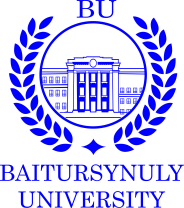 УтверждаюПредседатель Правления– Ректор_________С. Куанышбаев«___»  __________2023 г.Геймификацияиспользование игровых подходов для неигровых процессов с целью повышениявовлеченности участников в решение поставленных задачИгра свободная активность, лишенная принуждения и контроля со стороны взрослогодеятельность, несущая эмоциональный подъем, удовольствие от деятельности, а не результатаОрганизованная деятельность интегрированное занятие, организованное педагогом в течение дня в игровой форме через разные виды детской деятельности (игровая, двигательная, познавательная, творческая, исследовательская, трудовая, самостоятельная) для реализации содержания Типовой учебной программы дошкольного воспитания и обучения, в том числе задач по привитию детям национальных ценностей казахского народа, семейных ценностей, чувства патриотизма, любви к Родине, приобщение их к социокультурным нормам, правил безопасного поведения с учетом направления работы дошкольной организацииКомпетентность уровень образованности и опытности, включающий в себя личностное отношение к деятельности, мотивы, ценностные ориентации и определённые личностные качества, позволяющие успешно выполнять профессиональную функциюКомпетенция результат образования, который выражается в системе знаний, умений, навыков, качеств личности, опыта деятельности, которая позволяет эффективно и продуктивно выполнять деятельность в определенной сфереПрофессиональная компетентность совокупность профессиональных и личностных качеств, необходимых для успешной реализации деятельности, способность квалифицированно решать педагогические задачи в учебно-воспитательном процессе.Метод проектов способ достижения дидактической цели через детальную разработку проблемы (технологию), которая должна завершиться вполне реальным, осязаемым практическим результатом, оформленным тем или иным образомПроектная деятельностьразнообразные, основанные на текущих и перспективных интересах ребенка виды самостоятельной деятельности, поведения и опытаЦифровизация в дошкольном образованиипроцесс, позволяющий с помощью цифровых устройств сделать обучение в дошкольных организациях более гибким, конкурентным и ориентированным на запросы будущегоМодульТемаПланКол-во часовМодуль 1. Нормативно-правовые акты в сфере дошкольного образования Республики КазахстанОсновные направления и принципы государственной политики в системе дошкольного воспитания и обучения в соответствии с нормативно-правовыми актами.Модель развития дошкольного воспитания и обучения. Государственный общеобязательный стандарт дошкольного воспитания и обучения. Типовая учебная программа дошкольного воспитания и обучения. Типовой учебный план дошкольного воспитания и обучения для детей ясельного и дошкольного возраста. Взаимосвязь нормативно-правовых актов системы дошкольного воспитания и обучения. 3Модуль 1. Нормативно-правовые акты в сфере дошкольного образования Республики КазахстанПрофессиональные компетенции педагога на основе требований профессионального стандарта «Педагог»Ключевые компетенции педагога при реализации профессиональной деятельности в дошкольной организации. Понятие компетенции. Профессиональная компетенция. Компетенции в сфере инновационной деятельности. Основные пути развития педагога.3Модуль 2. Психолого-педагогические аспекты инновационной деятельности в дошкольной организацииМетодологические основы инновационной деятельностиПонятие инновации. Исходные понятия педагогической инноватики. Организация инновационной деятельности ДО. Выбор направления инновационной деятельности. Разработка программы инновационной деятельности. Готовность педагогов к осуществлению инновационной деятельности. Оценка уровня инновационного потенциала педагогического коллектива. Мотивация инновационной деятельности. Барьеры и риски в инновационной деятельности и способы их преодоления.5Модуль 3. Инновационные технологии в дошкольном образовании: характеристика и способы реализации в ДОИгра и игровые технологии в образовании и воспитании.Педагогический потенциал детской игры.Игра как самостоятельный вид развивающей деятельности детей разных возрастов.Игровые технологии как условие создания мотивационной основы обучения.5Геймификация: сущность, условия уместности и границы применимости.Сущность геймификации (определение, отличие от игры и игрушки). Геймификация и Edutainment. Неигровые контексты для геймификации. Дизайн мышление. Педагогический дизайн: геймификация процессов и инструменты. Анализ примеров геймификации в истории образования и в практике слушателей. Выявление компонентов игр и игрового дизайна, элементов ролевых игр, определение вида реализованной геймификации.Геймификация как структура и процесс. Пирамида геймификации. Шестиэтапная схема геймификации. Активный статус игрока, роль удовольствия и значимости выбора в достижении целей геймификации. Путь игрока как восхождение, важность баланса. Структурный подход: пирамида геймификации: элементы, динамики, механики. Выявление элементов пирамиды геймификации. Шестиэтапная схема геймификации. Выявление и характеристика целей, целевых групп участников, желательного поведения игроков. Способы вовлечения, цикличность действий игроков. Важность и типы обратной связи. Системный подход в геймификации: возможность достижения целей разными способами.Геймификация и мотивация. Геймификация как способ создания и поддержания мотивации. Подходы к созданию мотивации (бихевиоризм, когнитивизм, теория самоопределения) и их влияние на практику геймификации. Внешняя и внутренняя мотивация. Факторы влияния и этапы перехода от полного отсутствия мотивации к мощной внутренней мотивации с помощью геймификации. Построение индивидуальных траекторий создания внутренней мотивации.Факторы риска, нежелательность и последствия поверхностного подхода к геймификации в образовании. Критический подход к геймификации: амбивалентность геймификации, факторы риска, нежелательность и последствия поверхностного подхода к геймификации.10КвестКвест – технологии в ДО. История квестов. Основные этапы. Содержание деятельности. Виды квестов. Принципы организации квестов. Роль педагога в квест-игре. Основные критерии качества квеста. Задания для детского квеста.10Исследование в действииСущность исследовательской и проектной деятельности, особенности организации в ДО. Виды исследования. Классификация проектов, используемых в работе ДО. Организация исследовательской и проектной деятельности в ДО. Этапы разработки проектов в ДО: целеполагание, разработка и выполнение проекта, вовлечение в проект субъектов педагогического процесса, подведение итогов проекта и презентация.15Цифровизация в дошкольном образованииМировой опыт применения цифровых технологий в дошкольном образовании.Цифровой детский сад: проблемы и перспективы развития. Цифровая образовательная среда современной дошкольной организации. Дошкольник в мире цифровых технологий. Кибербезопасность детей дошкольного возраста. Основы медиаграмотности у дошкольников. Цифровые инструменты в работе воспитателя. 15Модуль 4. Оценка компетентности педагогаСамооценка, взаимооценка профессиональной компетентности педагога дошкольной организации по изученным темам модуля 1, 2, 3.1480 часов